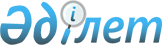 Об утверждении нормативов оснащения симуляционных кабинетов (центров) организаций образования в области здравоохранения
					
			Утративший силу
			
			
		
					Приказ Министра здравоохранения и социального развития Республики Казахстан от 29 мая 2015 года № 423. Зарегистрирован в Министерстве юстиции Республики Казахстан 11 июля 2015 года № 11644. Утратил силу приказом и.о. Министра здравоохранения Республики Казахстан от 16 февраля 2023 года № 24.
      Сноска. Утратил силу приказом и.о. Министра здравоохранения РК от 16.02.2023 № 24 (вводится в действие после дня его первого официального опубликования).
      Сноска. Заголовок в редакции приказа Министра здравоохранения РК от 13.05.2019 № ҚР ДСМ-72 (вводится в действие по истечении десяти календарных дней после дня его первого официального опубликования).
      В соответствии со статьей 69 Бюджетного кодекса Республики Казахстан от 4 декабря 2008 года и подпунктом 28-1) статьи 7 Кодекса Республики Казахстан от 18 сентября 2009 года "О здоровье народа и системе здравоохранения" ПРИКАЗЫВАЮ:
      1. Утвердить нормативы оснащения симуляционных кабинетов (центров) организаций образования в области здравоохранения
      Сноска. Пункт 1 в редакции приказа Министра здравоохранения РК от 13.05.2019 № ҚР ДСМ-72 (вводится в действие по истечении десяти календарных дней после дня его первого официального опубликования).


      2. Департаменту науки и человеческих ресурсов Министерства здравоохранения и социального развития Республики Казахстан обеспечить:
      1) государственную регистрацию настоящего приказа в Министерстве юстиции Республики Казахстан;
      2) в течение десяти календарных дней после государственной регистрации настоящего приказа в Министерстве юстиции Республики Казахстан направление на официальное опубликование в периодические печатные издания и информационно-правовой системе "Әділет";
      3) размещение настоящего приказа на интернет-ресурсе Министерства здравоохранения и социального развития Республики Казахстан;
      4) в течение десяти рабочих дней после государственной регистрации настоящего приказа в Министерстве юстиции Республики Казахстан представление в Департамент юридической службы Министерства здравоохранения и социального развития Республики Казахстан сведений об исполнении мероприятий, предусмотренных подпунктами 1), 2) и 3) настоящего пункта.
      3. Контроль за исполнением настоящего приказа возложить на первого вице-министра здравоохранения и социального развития Республики Казахстан Каирбекову С.З.
      4. Настоящий приказ вводится в действие по истечении десяти календарных дней после дня его первого официального опубликования. Нормативы оснащения симуляционных кабинетов (центров) организации образования в области здравоохранения
      Сноска. Нормативы в редакции приказа Министра здравоохранения РК от 13.05.2019 № ҚР ДСМ-72 (вводится в действие по истечении десяти календарных дней после дня его первого официального опубликования).
      Примечание: Расходные материалы - по потребностям Симуляционный центр создается в организациях, реализующих программы высшего и послевузовского образования. Симуляционный кабинет – в организациях реализующих программы технического и профессионального, послесреднего образования
					© 2012. РГП на ПХВ «Институт законодательства и правовой информации Республики Казахстан» Министерства юстиции Республики Казахстан
				
Министр здравоохранения
и социального развития
Республики Казахстан
Т. Дуйсенова
СОГЛАСОВАНО
Министр финансов
Республики Казахстан
_________________ Б. Султанов 
29 мая 2015 годПриложение к приказу
Министра здравоохранения 
и социального развития
Республики Казахстан
от 29 мая 2015 года № 423
№
Перечень оборудования
Единица измерения
Рекомендуемая норма
Рекомендуемая норма
№
Перечень оборудования
Единица измерения
Симуляционный центр
Симуляционный кабинет
1
Манекен для отработки сердечно-легочной реанимации
штук
2 (на группу из 6-7 человек)
2 (на группу из 8-12 человек)
2
Учебный дефибриллятор
штук
2 (на центр)
1 (на группу из 8-12 человек)
3
Тренажер для отработки навыков инъекций (взрослый/ребенок)
штук
2 (на группу из 6-7 человек)
1 (на группу из 8-12 человек)
4
Тренажер для катетеризации мочевого пузыря (мужской/женский/ ребенок)
штук
1 (на группу из 6-7 человек)
1 (на группу из 8-12 человек)
5
Тренажер для аускультации легких и сердца
штук
1-2 (на группу из 6-7 человек)
2 (на группу из 8-12 человек)
6
Тренажер для вязания узлов
штук
1-2 (на группу из 6-7 человек)
-
7
Тренажер для коникотомии и трахеотомии
штук
1-2 (на группу из 6-7 человек)
-
8
Тренажер для остановки кровотечений
штук
1-2 (на группу из 6-7 человек)
-
9
Тренажер для обучения исследованию глаза
штук
1-2 (на группу из 6-7 человек)
-
10
Тренажер для обучения диагностике заболеваний уха
штук
1-2 (на группу из 6-7 человек)
-
11
Модель молочной железы
штук
1-2 (на группу из 6-7 человек)
4 2 (на группу из 8-12 человек)
12
Тренажер инъекций детской головы
штук
1-2 (на группу из 6-7 человек)
-
13
Симулятор для спинальный и люмбальной пункции (взрослый/ребенок)
штук
1-2 (на центр)
-
14
Тренажер для исследования шейки матки
штук
1-2 (на центр)
-
15
Манекен / фантом для зондового кормления
штук
1-2 (на центр)
1 (на кабинет)
16
ТренажҰр для желудочного зондирования
штук
1-2 (на центр)
1 (на кабинет)
17
Модель младенца для отработки навыков ухода
штук
-
3 (на группу из 8-12 человек)
18
Манекен для обучения по уходу за больным
штук
-
1 (на группу из 8-12 человек)
19
Спирограф
штук
1 (на центр)
1 (на кабинет)
20
Кювез для недоношенных
штук
-
1 (на кабинет)
21
Модель недоношенного ребенка
штук
-
2 (на группу из 8-12 человек)
22
Модель для исследования прямой кишки
штук
1 (на центр)
1 (на кабинет)
23
Универсальная модель для проведения интубирования у новожденного
штук
1 (на центр)
1 (на кабинет)
24
Тренажер для детской крикотиреотомии
штук
1 (на центр)
-
25
Тренажер для обучения эзофагогастродуоденоскопии
штук
1 (на центр)
-
26
Тренажер для обучения проведению бронхоскопии
штук
1-2 (на центр)
-
27
Кардиологический тренажер пациента
штук
1-2 (на центр)
-
28
Симулятор для обучения исследованию глаза
штук
1 (на центр)
-
29
Симулятор эпидуральной инъекции
штук
1 (на центр)
-
30
Симулятор роженицы
штук
2 (на центр)
-
31
Симулятор для пальпации простаты
штук
1-2 (на группу из 6-7 человек)
-